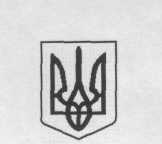 Україна Рингацька гімназіяНовоселицької міської ради Чернівецького району Чернівецької областіКод ЕДРПОУ 21450204 , вул.Шевченка, 77 с.Рингач індекс 60330Тел. (03733) 65-2-40, e-mail rungach.nvk1@gmail.com_____________________________________________________________________________Умови доступності закладудля навчання осібз особливими освітніми потребами:на сходах -  прилаштований пандус ;є доступ для осіб з особливими освітніми потребами до 1 поверху споруди закладу.